Møteinnkalling Skoleutvalget ved Ski videregående skole Tid og sted Saksliste: Sak Fyll inn saksnr fyll inn navn på sak 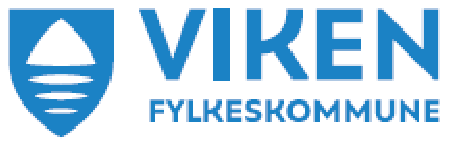 Forslag til avgjørelse: Skriv her Kommentarer:  Skriv her Sak Fyll inn saksnr fyll inn navn på sak Forslag til avgjørelse: Skriv her Kommentarer:  Skriv her Sak Fyll inn saksnr fyll inn navn på sak Forslag til avgjørelse: Skriv her Kommentarer:  Skriv her  	1 Annet:  Fyll inn  	2 Møtested Møtedato  Tidspunkt A039 08.11.2023 11.30-12.15  Sak nr.: Tittel: U. off.  1 Inntak 2 Slora gård 3 Forrige skoleårs resultater 4 Eventuelt 5 